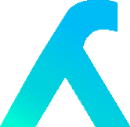 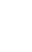 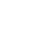 Consejo de Administración CEOJuridico - MercantilComercial - PostventaDirector GeneralDirector de OperacionesRRHH / Contratación LCSP Finanzas / Servicios generales Servicios prestados por Grupo ITER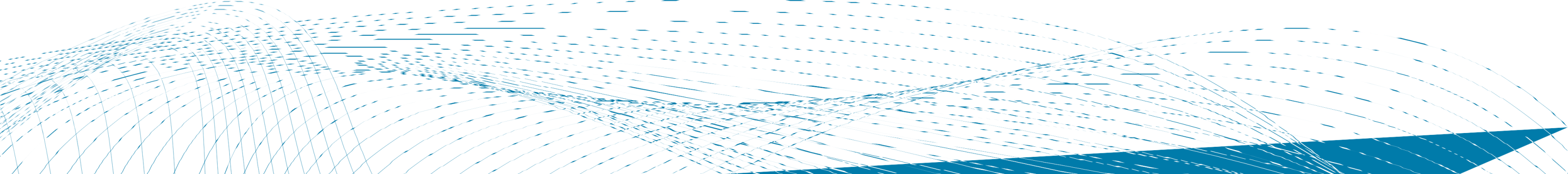 IngenieríaTécnicos supervisión y operación de red + N2Zona Gran CanariaTécnicos N1Zona TenerifeTécnicos N1Zona AndaluciaTécnicos N1